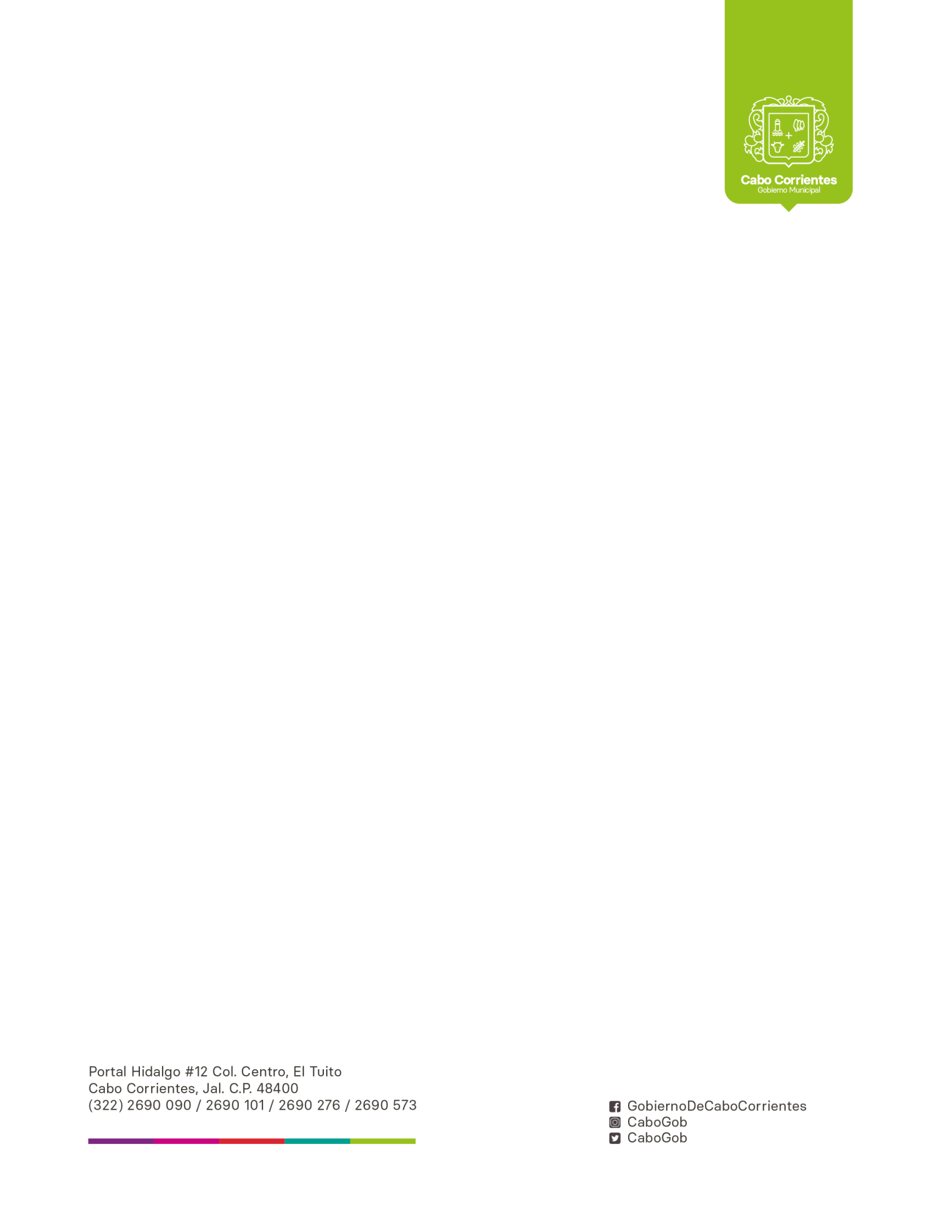 REPORTE TRIMESTRAL ENERO - MARZO DE 2020DIRECCIÓN DE DESARROLLO RURAL Y MEDIO AMBIENTEENERODurante este mes se  dio atención a productores en el trámite de la Credencial Agroalimentaria.Se siguió apoyando a productores del programa sembrando Bienestar a hacer sus comprobaciones.Se dio atención a productores en la reimpresión del Biométrico.Se envió al INEGI la estadística de sacrificio de ganado correspondiente al mes de Diciembre 2019.Se convocó y realizo la reunión de Consejo Municipal de Desarrollo Rural Sustentable correspondiente al mes de Enero 2020.Se participó en la reunión del Consejo Distrital de Desarrollo Rural  Sustentable correspondiente al mes de Enero 2020, la cual se llevó acabo en la localidad de la Presa Cajón de Peña, Municipio de Tomatlán, Jalisco. ENEROEn la Jefatura de Inspección y Verificación Ambiental se reporta   los siguientes datos:FebreroSe dio brindó atención a productores a productores en el Módulo de Credencial Agroalimentaria y se dio apoyo a Productores del Programa Sembrando Bienestar a hacer sus comprobaciones.Se dio atención a productores en la reimpresión del Biométrico.Se envió al INEGI la estadística de sacrificio de ganado correspondiente al mes de Enero 2020.Se convocó y realizo la reunión de Consejo Municipal de Desarrollo Rural Sustentable correspondiente al mes de Febrero 2020.Se participó en la reunión del Consejo Distrital de Desarrollo Rural  Sustentable correspondiente al mes de Febrero 2020, la cual se llevó acabo en la Localidad de Tehuamixtle Municipio de Cabo Corrientes Jalisco.En la Jefatura de Inspección y Verificación Ambiental se reporta   los siguientes datos:MarzoDurante este mes se realizaron varias actividades de atención a productores en la reimpresión de registro de Beneficiarios de la SADER atención en el Módulo de la Credencial Agroalimentaria.Se envió a INEGI la estadística de sacrificio de ganado del Rastro Municipal, correspondiente al mes de Febrero 2020.En la Jefatura de Inspección y Verificación Ambiental se reporta   los siguientes datos:AsuntoAsistenciasEventos y Talleres ambientales4Reuniones2Inspección y Verificación Ambiental2Recepción de denuncias4Recepción de solicitudes Ambientales10AsuntoAsistenciasEventos y Talleres ambientales4Reuniones3Inspección y Verificación Ambiental7Recepción de denuncias9Recepción de solicitudes Ambientales9AsuntoAsistenciasEventos y Talleres ambientales0Reuniones2Inspección y Verificación Ambiental4Recepción de denuncias2Recepción de solicitudes Ambientales9